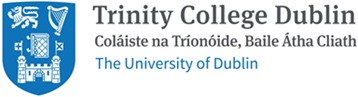 Epilepsy Care Plan & Emergency Medicine ProtocolContact InformationEpilepsy InformationEmergency Medicine: (please complete if applicable)Do not administer more than ______ of Midazolam in ___________ hours. This protocol is agreed by __________________________________ Date: ____________(signature of prescribing GP or consultant)Practice Stamp: Emergency Contact Details:General Guidelines When Responding to a SeizureDuring a Seizure Do Not: Put anything in the mouthRestrain or restrict movement during the seizureGive anything to eat or drinkMove the person unless they are in dangerDuring a Seizure Do:Note the timeClear a space around the personCushion the head to prevent head and facial injuryRemove spectacles, if wornLoosen tight neckwearLoosen chest and leg safety straps on wheelchairsTurn on side if possible, to aid drainageReassure others and explain what you are doingAt the end of a Seizure: Reassure the person and tell them what has happenedCheck for signs of injury and apply first aid if necessaryObserve the person and stay with them until recovery is complete (they may need assistance to return to their routine)Provide privacy and offer assistance if there has been incontinenceRecord appropriatelyCall an Ambulance:If it is the person’s first seizureIf a seizure lasts more than 5 minutes and you do not know the usual length of the person’s seizureIf a seizure lasts 2 minutes more than is usual, and rescue medication isn’t prescribedIf a tonic clonic seizure follows another without full recovery in between, and rescue medication has not been prescribed or been effectiveIf concussion/head injury is suspectedIf you are concerned about the person’s colour/breathingIf water is inhaledWhen directed by organisational policy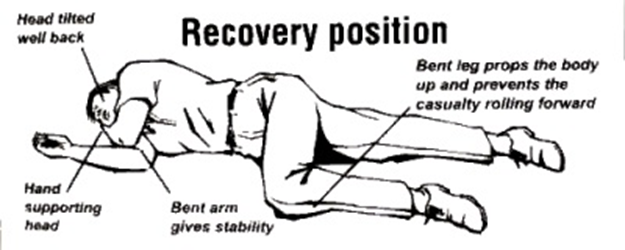 Student Name:  Date of Birth: Student No:Email contact: Phone: Term Address: Home Address:Date of Protocol: What type of Epilepsy do you have?How is your epilepsy being treated? (please provide medication details)What happens to you in a seizure?How long does your seizure normally last?How long do you take to recover from a seizure?What to do if your seizure lasts longer than _____ (Use this section to give instructions to others on what they should do if your seizure lasts longer than usual):When should Midazolam be administered? (before giving – always check when Midazolam was last administered)How much should be given initially?Can a second dose of Midazolam be administered, and if so after how long?When should further action be taken?Parent / Guardian:General Practitioner: Epilepsy Specialist: